ADministrative and legal committeeSeventieth Session
Geneva, October 13, 2014Exchangeable softwareDocument prepared by the Office of the Union

Disclaimer:  this document does not represent UPOV policies or guidance	The purpose of this document is to report on the situation of software proposed for inclusion in document UPOV/INF/16 “Exchangeable Software”.	The following abbreviations are used in this document:	CAJ:	Administrative and Legal Committee	TC:	Technical Committee	TWC:	Technical Working Party on Automation and Computer Programs	The procedure for considering software proposed for inclusion in document UPOV/INF/16 “Exchangeable software” is set out in document UPOV/INF/16 “Exchangeable Software”, as follows:“2. Procedure for inclusion of software“Software proposed for inclusion in document UPOV/INF/16 by members of the Union is, in the first instance, presented for review by the Technical Working Party on Automation and Computer Programs (TWC). On the basis of such presentations and the experience of members of the Union, the TWC makes a recommendation to the Technical Committee on whether to include that software in document UPOV/INF/16. In the case of a positive recommendation by the TC and by the Administrative and Legal Committee (CAJ), the software will be listed in a draft of document UPOV/INF/16, to be considered for adoption by the Council. Document UPOV/INF/16 is adopted by the Council.”	The TC, at its fiftieth session, held in Geneva, from April 7 to 9, 2014, and the CAJ, at its sixty-ninth session, held in Geneva, on April 10, 2014, agreed to the inclusion of SIVAVE software in document UPOV/INF/16, as set out in document CAJ/69/7, Annex II (see document CAJ/69/12 “Report on the Conclusions”, paragraph 41).	The CAJ agreed with the TC that a revision of document UPOV/INF/16/3 concerning the inclusion of the SIVAVE software should be presented for adoption by the Council at its forty-eighth ordinary session, to be held on October 16, 2014 (see document CAJ/69/12, “Report on the Conclusions”, paragraph 42).	The TWC, at its thirty-second session, held in Helsinki, from June 2 to 6, 2014, received a presentation by an expert from Mexico by electronic means on SISNAVA software, as presented in the Annex V to document TWC/32/7 (see document TWC/32/28 “Report”, paragraph 87). 	The TC, at its fifty-first session, to be held in Geneva, from March 23 to 25, 2015, will consider the discussions on the inclusion of the SISNAVA software in document UPOV/INF/16.	The CAJ is invited to note that the TC, at its fifty-first session, to be held in Geneva, from March 23 to 25, 2015, will consider the discussions on the inclusion of the SISNAVA software in document UPOV/INF/16.[End of document]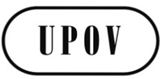 ECAJ/70/9ORIGINAL:  EnglishDATE:  August 6, 2014INTERNATIONAL UNION FOR THE PROTECTION OF NEW VARIETIES OF PLANTS INTERNATIONAL UNION FOR THE PROTECTION OF NEW VARIETIES OF PLANTS INTERNATIONAL UNION FOR THE PROTECTION OF NEW VARIETIES OF PLANTS GenevaGenevaGeneva